 医療機器なんでも相談会（リモート) 申込書 コロナ感染が拡大し、まん延防止が発出されている状況ですが、3月16日から開催予定の第12回ヘルスケア・医療機器 開発展 [MEDIX]（東京）のいのちの委員会展示ブースにおいて医療機器やヘルスケア機器産業に参入しようと考え、実施されている企業に対してWebを活用して「医療機器なんでも相談会」（無料、予約要）を開催します。お気軽にお申し込み下さい。日時：２０２2年3月16日（水）、17日（木）、18日（金）　　　場所：東京ビッグサイト 西展示棟1号棟ヘルスケア・医療機器 開発展内（一社）日本の技術をいのちのために委員会 展示ブース（小間番号2-53）　　　相談内容：医療機器、ヘルスケア機器等に関することならなんでも。特に新規参入・事業化の進め方を分かり易く。　　　相談対応：日本の技術をいのちのために委員会理事で医療機器に詳しい人が複数で対応します。　　　事前予約：希望の日時を確保したい場合は、下記内容（様式は問いません）をご記入いただき、uemura@inochinotameni.jp(上村)まで申し込んで下さい。特に妙中理事長や日吉理事への相談をご希望の場合は、事前に日程調整を致しますので複数の希望の日時をご記入下さい。これまで特定のコンサルタントに相談しながらやってきたが、今ひとつ良くわからない・・・本当にこれでいいのかな・・・と迷っておられる方には、逃してはならないチャンスです。日本でトップクラスのメンバーが複数で相談に乗ります。医療機器参入を成功させるには、複数の人に相談することが大事です。医療機器は多種多様です。事業化の進め方のも正解は一つではありません。全部わかっている人はどこにもいません。「三人寄れば文殊の知恵」です。申し込み内容：申込者（ご所属と氏名）：　　　　　　　　　　　　　　　　　　　　　　　　　　　　相談ご希望日及びご希望時間（○を入れて下さい。）相談内容（事前に委員会理事に開示し、予備的な事前調査等も計画しておりますので、開示可能な範囲で記して下さい。なお、未記入でも問題ありません。）また、日時が決まりましたら、後日、メールにてお知らせ致します。　　　　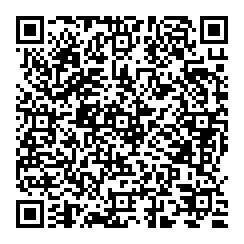 以上10時から１２時１時から３時３時から5時3月16日（水）3月17日（木）3月18日（金）